You are now ready to take the USA-SOS Post-Quiz and show how much you’ve learned!Use these scoring categories to determine your SOS Level – Try to become a Special Agent!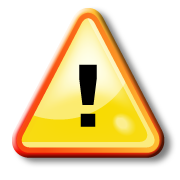 WARNING: Jr. Agents and Cadets in Training should repeat the program.CircleQuestionsAnswers1If you visit a chat room, use a __________, not your real name.1What is “flaming”?1What can happen to online surfers who are hateful or cruel on the internet?1What should you do when you are not sure if something on the internet is true?2What could happen to a picture posted on a website?2How long can a picture stay on the internet?2Having or sharing pictures of kids with no clothes on is against the __________.33What is netiquette?3What is a “flamewar”?3When you are on the internet writing in all caps makes it seem like you are ___________.3What is one way to makes sure you are communicating clearly on the internet?3Take the Quiz at the end of the video and choose Graded Quiz. View Your Results. Take the quiz until you get 10 out of 10.Take the Quiz at the end of the video and choose Graded Quiz. View Your Results. Take the quiz until you get 10 out of 10.4What is an emoticon?4What does this symbol :-D mean?4Click on “Acronyms” at the top of the pageClick on “Acronyms” at the top of the page4Two potentially dangerous acronyms are A/S/L and SOMY. What do they mean?5Click on and read all 10 rules:Click on and read all 10 rules:5In addition to your whole name, address, and phone number, what other personal information should you be careful about sharing online?5Why shouldn’t you include your full name in your screen name?5Only share stuff online that you don’t mind ________ seeing.Circle QuestionsQuestionsAnswers5(cont.)Why can downloading things be dangerous?Why can downloading things be dangerous?5(cont.)If you feel unsafe, __________.If you feel unsafe, __________.6Click on "Read the Story" Click on "Read the Story" 6Why do you think Gwen’s mother is so worried?Why do you think Gwen’s mother is so worried?6Why would someone pretend to be someone they aren't?Why would someone pretend to be someone they aren't?6Suppose a kid finds an adult online who will listen to him or her. The person is very nice and easy to talk with. Is this person okay to meet?Suppose a kid finds an adult online who will listen to him or her. The person is very nice and easy to talk with. Is this person okay to meet?6What things did Gwen do wrong that might put her in danger?What things did Gwen do wrong that might put her in danger?6Bring your parents to this website and review the “Create the Rules” section together.  Bring your parents to this website and review the “Create the Rules” section together.  Bring your parents to this website and review the “Create the Rules” section together.  7To be safe, who are the only people who should have your cell phone number?To be safe, who are the only people who should have your cell phone number?7What should you do if a bully or stranger texts you?What should you do if a bully or stranger texts you?7If you text people other than your close friends and family what could you be doing?If you text people other than your close friends and family what could you be doing?8When you send a text or photo message from your mobile, your __________ automatically goes with it.When you send a text or photo message from your mobile, your __________ automatically goes with it.8Why is it a bad idea to accept text messages, or open links/files on your mobile from people you don't know?Why is it a bad idea to accept text messages, or open links/files on your mobile from people you don't know?8Chats and message boards can be fun, but they can also be dangerous. Why?Chats and message boards can be fun, but they can also be dangerous. Why?9Read the Do’s and Don’ts:Read the Do’s and Don’ts:Read the Do’s and Don’ts:9When would you use quotation marks?When would you use quotation marks?9What is plagiarism?What is plagiarism?9Give __________ to authors and artists whose work you used.9910What is cyberbullying?What is cyberbullying?10What are some things you can do if you are cyberbullied?What are some things you can do if you are cyberbullied?10Under “Comics” click on “How Much is Too Much”Under “Comics” click on “How Much is Too Much”Under “Comics” click on “How Much is Too Much”10List four ways to prevent cyber bullying.List four ways to prevent cyber bullying.Post-Quiz ScoreLevel7,000 and aboveSpecial Agent – A safe online surfer – recommended for Peer Trainer status6,500 – 6,999Agent – Has many safe online surfing skills5,700 – 6,499Jr. Agent – Needs more SOS training0 – 5,699Cadet in Training – Should not use the internet without direct adult supervision